Пленум Межправительственной научно-политической 
платформы по биоразнообразию и экосистемным услугамВосьмая сессияВ онлайн-режиме, 14-24 июня 2021 годаПункт 5 предварительной повестки дня*Доклад Исполнительного секретаря о ходе осуществления скользящей программы работы на период до 2030 годаХод осуществления скользящей программы работы на период до 2030 годаДоклад Исполнительного секретаря Введение1.	В своем решении МПБЭУ-7/1 Пленум Межправительственной научно-политической платформы по биоразнообразию и экосистемным услугам (МПБЭУ) принял скользящую программу работы Платформы на период до 2030 года, которая приводится в приложении I к этому решению. В том же решении Пленум постановил приступить к осуществлению программы работы в соответствии с утвержденным бюджетом, который приводится в решении МПБЭУ-7/4, и в рамках имеющихся ресурсов. 2.	В соответствии с поручением в пункте 2 раздела I решения МПБЭУ-7/1 Исполнительному секретарю представить доклад о ходе осуществления программы работы Пленума на его восьмой сессии, Исполнительный секретарь в консультации с Многодисциплинарной группой экспертов и Бюро подготовил для рассмотрения Пленумом настоящий доклад об осуществлении скользящей программы работы на период до 2030 года. В докладе представлена информация о ходе осуществления всех аспектов программы работы и обновленная информация о наборе сотрудников в секретариат в период с 2019 по 2021 годы. 	I.	Ход осуществления программы работы3.	Кульминацией первой программы работы МПБЭУ стал доклад о глобальной оценке биоразнообразия и экосистемных услуг (IPBES/7/10/Add.1). Эта знаковая публикация привлекла беспрецедентное внимание как традиционных СМИ, так и социальных сетей и внесла значительный вклад в повышение осведомленности правительств и других заинтересованных сторон, включая частный сектор, о важности биоразнообразия во всем мире. 4.	Приблизительно за пять лет МПБЭУ создала базу знаний, состоящую из восьми оценок, в которых анализируется более 35 000 научных публикаций и других форм знаний, включая знания коренного и местного населения. Эти оценки служат основой при рассмотрении системы глобальных мероприятий в сфере биоразнообразия на период после 2020 года в более широком контексте Повестки дня в области устойчивого развития до 2030 года. Работа МПБЭУ отражает приверженность динамичного сообщества ученых и других носителей знаний из всех регионов мира, которые посвящают свое время и идеи обеспечению того, чтобы в процессе принятия решений МПБЭУ могла пользоваться самыми передовыми и актуальными для мер политики научными данными и знаниями.5.	В рамках своей программы работы, принятой в решении МПБЭУ-7/1, МПБЭУ будет продолжать разрабатывать новые направления деятельности в целях информационного обеспечения необходимых преобразовательных изменений в период до 2030 года. Непоколебимая приверженность и энтузиазм ее членов, экспертов и заинтересованных сторон позволили МПБЭУ удовлетворить поручения ее Пленума, несмотря на продолжающуюся пандемию коронавирусного заболевания (COVID-19). Со времени седьмой сессии Пленума в онлайн-режиме было проведено свыше 20 крупных совещаний. 	А.	Цель 1: Оценка знаний6.	Прогресс, достигнутый в разработке трех оценок, начатых в рамках первой программы работы МПБЭУ, освещается в документе IPBES/8/INF/3 и включает следующее: a)	оценка ценностей. В своем решении МПБЭУ-6/1 Пленум утвердил проведение методологической оценки различной концептуализации разнообразных ценностей природы и ее благ, включая биоразнообразие и экосистемные функции и услуги, получившей название «оценка ценностей». В скользящей программе работы МПБЭУ на период до 2030 года подтверждено, что эта оценка будет подготовлена для рассмотрения на девятой сессии Пленума. Проект глав оценки первого порядка был представлен на рассмотрение экспертов (первый внешний обзор) с 29 июля по 22 сентября 2019 года. Эти замечания были рассмотрены группой экспертов по оценке в ходе второго авторского совещания, состоявшегося в Витории-Гастейс, Испания, 21-25 октября 2019 года. Проект глав оценки второго порядка и проект резюме первого порядка для директивных органов были представлены на рассмотрение правительств и экспертов (второй внешний обзор) в период с 20 января по 19 марта 2021 года. Третье авторское совещание будет проведено в онлайн-режиме с 12 по 21 апреля 2021 года;b)	оценка устойчивого использования диких видов. В своем решении МПБЭУ-6/1 Пленум одобрил проведение тематической оценки устойчивого использования диких видов. В скользящей программе работы МПБЭУ подтверждено, что эта оценка будет подготовлена для рассмотрения Пленумом на его девятой сессии. Проект глав оценки первого порядка был представлен на рассмотрение экспертов (первый внешний обзор) с 27 августа по 20 октября 2019 года. Эти замечания были рассмотрены группой экспертов по оценке в ходе второго совещания авторов, состоявшегося в Найроби 18-22 ноября 2019 года. Проект глав оценки второго порядка и проект резюме первого порядка для директивных органов были представлены на рассмотрение правительств и экспертов (второй внешний обзор) в период с 15 апреля по 10 июня 2021 года;c)	оценка инвазивных чужеродных видов. В своем решении МПБЭУ-6/1 Пленум одобрил проведение тематической оценки инвазивных чужеродных видов после седьмой сессии Пленума для рассмотрения Пленумом в ходе его десятой сессии. Первое авторское совещание состоялось в Цукубе, Япония, 19-23 августа 2019 года. Проект глав оценки первого порядка был доступен для рассмотрения экспертами (первый внешний обзор) с 31 августа по 18 октября 2020 года. Эти замечания были рассмотрены группой экспертов по оценке в ходе второго совещания авторов, состоявшегося в онлайн-режиме с 30 ноября по 7 декабря 2020 года. 7.	Прогресс в проведении аналитических исследований для оценок, включенных в цель 1 программы работы, включает следующее: a)	тематическая оценка взаимосвязей между биоразнообразием, водой, продовольствием и здоровьем в контексте изменения климата (оценка совокупности). На своем четырнадцатом совещании Многодисциплинарная группа экспертов в консультации с Бюро отобрала группу в составе 47 экспертов из списка кандидатур, представленных в ответ на предложение выдвигать кандидатуры экспертов для оказания помощи в аналитическом исследовании для оценки. С 30 сентября по 2 октября 2019 года была проведена онлайновая конференция с целью обеспечения опережающего вклада в процесс аналитических исследований для оценки совокупности. С 23 марта по 3 апреля 2020 года в онлайн-режиме прошло совещание по вопросам аналитических исследований, а проект доклада об аналитическом исследовании был представлен для внешнего обзора с 5 июня по 31 июля 2020 года. В рамках подготовки к восьмой сессии Пленума с 18 декабря 2020 года по 5 февраля 2021 года был проведен второй внешний обзор. Заключительный доклад об аналитическом исследовании был представлен на рассмотрение Пленума в документе IPBES/8/3; информация о процессе проведения аналитического исследования содержится в документе IPBES/8/INF/4.b)	тематическая оценка коренных причин утраты биоразнообразия, определяющих факторов преобразовательных изменений и вариантов реализации Концепции в области биоразнообразия на период до 2050 года (оценка преобразовательных изменений). На своем четырнадцатом совещании Многодисциплинарная группа экспертов в консультации с Бюро отобрала группу в составе 41 эксперта из числа кандидатур, представленных в ответ на предложение выдвигать кандидатуры экспертов для оказания помощи в проведении аналитического исследования. С 9 по 11 октября 2019 года была проведена онлайновая конференция с целью обеспечения опережающего вклада в процесс аналитического исследования для оценки преобразовательных изменений. Совещание по вопросам аналитического исследования было проведено в онлайн-режиме с 21 по 30 апреля 2020 года. Проект доклада об аналитическом исследовании был представлен для внешнего обзора в период с 3 июля по 28 августа 2020 года и с 18 декабря 2020 года по 5 февраля 2021 года. Заключительный доклад об аналитическом исследовании представлен на рассмотрение Пленума на его восьмой сессии в документе IPBES/8/4; информация о процессе аналитического исследования содержится в документе IPBES/8/INF/6.c)	методологическая оценка воздействия хозяйственной деятельности на биоразнообразие и вклад природы на благо человека и зависимости хозяйственной деятельности от таковых (оценка хозяйственной деятельности и биоразнообразия). На своем шестнадцатом совещании Многодисциплинарная группа экспертов в консультации с Бюро отобрала группу в составе 40 экспертов из списка кандидатур, представленных в ответ на предложение выдвигать кандидатуры экспертов для оказания помощи в проведении аналитического исследования для оценки. С 25 по 26 марта 2021 года была проведена онлайновая конференция, призванная внести опережающий вклад в процесс проведения аналитического исследования. Совещание по аналитическому исследованию было проведено в онлайн-режиме 26-30 апреля 2021 года; информация о процессе аналитического исследования содержится в документе IPBES/8/INF/4.8.	Принимая во внимание результаты аналитических исследований для оценки совокупности и оценки преобразовательных изменений, а также учитывая различные ресурсные ограничения, предлагается следующий обновленный график проведения оценок:	B.	Цель 2: создание потенциала9.	В пункте 1 раздела III своего решения МПБЭУ-7/1 Пленум продлил мандат целевой группы по вопросам создания потенциала для достижения результата 2 скользящей программы работы МПБЭУ на период до 2030 года в соответствии с пересмотренным Положением, изложенным в разделах I и II приложения II к этому решению. Во исполнение этого решения Бюро и Многодисциплинарная группа экспертов создали целевую группу в соответствии с Положением, изложенным в приложении к этому решению. 10.	Первое совещание пяти целевых групп МПБЭУ в рамках скользящей программы работы на период до 2030 года было организовано в виде совместного совещания с проведением как совместных, так и отдельных сессий в Бонне, Германия, с 11 по 14 ноября 2019 года. Второе совещание целевой группы по вопросам создания потенциала было проведено в онлайн-режиме 28 апреля 2020 года. В течение 2020 и 2021 годов были проведены совещания других групп с меньшим числом участников и организованы дискуссии по электронной почте.11.	Прогресс, достигнутый в деле реализации цели 2, описан в документе IPBES/8/INF/9 и включает следующие мероприятия: a)	прогресс в достижении цели 2 а) «Активизация обучения и участия» включал осуществление программы для научных специалистов для оценки ценностей, оценки устойчивого использования диких видов, оценки инвазивных чужеродных видов, целевую группу по вопросам сценариев и моделей, а также специальные мероприятия по подготовке и ознакомлению для экспертов МПБЭУ и других лиц, участвующих в научно-политическом взаимодействии. Он также включал разработку и стимулирование вебинаров и других онлайновых подходов, в том числе вебинар по основным положениям, актуальным для коренных и местных общин, из доклада о глобальной оценке биоразнообразия и экосистемных услуг, вебинары, связанные с работой над сценариями и моделями, краткие учебные видеоуроки по политике управления данными МПБЭУ, и три вебинара по расширению участия заинтересованных сторон в процессах текущих оценок. Прогресс также включал совещания в рамках научно-политического диалога с национальными координаторами в целях развития потенциала и расширения участия правительств в получении и практическом использовании результатов деятельности и процессов МПБЭУ, включая совещания в рамках виртуального диалога в целях повышения политической актуальности оценки совокупности и оценки преобразовательных изменений (6-10 июля 2020 года), оценки ценностей (11 февраля 2021 года) и оценки устойчивого использования (11 и 12 мая 2021 года);b)	прогресс в достижении цели 2 b) «Содействие доступу к экспертным знаниям и информации» включал поддержку в использовании утвержденных оценок и других результатов деятельности в ответ на призыв о проведении таких мероприятий по вопросам практического использования в мае 2019 года; содействие формированию сообществ специалистов-практиков, включая экспериментальные проекты, основанные на социальных и гуманитарных науках, а также сообщества по сценариям и моделям в МПБЭУ; организацию совещания форума по вопросам создания потенциала для содействия взаимодействию, а также налаживанию и дальнейшему расширению сотрудничества с организациями и учреждениями и между ними в интересах достижения цели 2. Четвертое совещание форума, проведенное в онлайн-режиме 7 и 8 декабря 2020 года, было посвящено созданию платформ и сетей для МПБЭУ; c)	прогресс в достижении цели 2 с) «Укрепление национального и регионального потенциала» включал стимулирование создания научно-политических платформ, сетей и оценок для биоразнообразия и экосистемных услуг на национальном, субрегиональном и региональном уровнях, в частности путем содействия обмену знаниями и опытом между ключевыми участниками существующих научно-политических платформ и теми, кто заинтересован в создании новых платформ, в отношении методов поддержки работы МПБЭУ, а также популяризацию и распространение примеров передовой практики, в том числе проведение четвертого совещания форума МПБЭУ по вопросам создания потенциала и создание на веб-сайте МПБЭУ цифрового пространства c информацией и рекомендациями для тех, кто занимается созданием, обслуживанием и использованием платформ и сетей. 	C.	Цель 3: Укрепление базы знаний	1.	Результат 3 a): Углубленная работа в области знаний и данных12.	В пункте 1 раздела IV своего решения МПБЭУ-7/1 Пленум продлил мандат целевой группы по знаниям и данным для достижения результата 3 а) скользящей программы работы МПБЭУ на период до 2030 года в соответствии с пересмотренным Положением, изложенным в разделах I и III приложения II к этому решению. Во исполнение этого решения Бюро и Многодисциплинарная группа экспертов создали целевую группу в соответствии с Положением, изложенным в приложении к этому решению. 13.	Первое совещание пяти целевых групп МПБЭУ в рамках скользящей программы работы МПБЭУ на период до 2030 года было организовано в качестве совместного совещания с проведением как совместных, так и отдельных сессий в Бонне, Германия, с 11 по 14 ноября 2019 года. Второе совещание целевой группы по знаниям и данным было проведено в онлайн-режиме 13-16 июля 2020 года. В течение 2020 и 2021 годов были проведены совещания других групп с меньшим числом участников и организованы дискуссии по электронной почте.14.	Прогресс в области углубленной работы по стимулированию формирования знаний включал разработку процесса, направленного на стимулирование формирования новых знаний, «живых» руководящих принципов и шаблона для оказания помощи авторам оценок в выявлении пробелов в знаниях, которые были одобрены Многодисциплинарной группой экспертов и Бюро на их пятнадцатых совещаниях; оказание поддержки авторам текущих оценок в процессе выявления пробелов в знаниях и подготовки списка пробелов в рамках этих оценок; содействие практическому использованию информации о выявленных пробелах в знаниях внешними организациями; инициативы, включая разработку подхода к проведению семинаров-практикумов, которые будут осуществляться в 2021 году с участием экспертов, проводивших уже завершенные оценки МПБЭУ, и представителей соответствующих национальных или региональных организаций и сетей, являющихся крупнейшими составителями программ и финансирующими органами для формирования новых знаний, в целях содействия практическому использованию информации о пробелах в знаниях, выявленных в ходе завершенных оценок МПБЭУ; и план мониторинга воздействия усилий по стимулированию формирования знаний и их способности действенно заполнять выявленные пробелы с течением времени. 15.	Прогресс в области углубленной работы по управлению данными включал разработку политики управления данными МПБЭУ, которая была одобрена Многодисциплинарной группой экспертов и Бюро на их четырнадцатых совещаниях и изложена в документе IPBES/8/INF/12, а также работу над долгосрочной (до 2030 года) концепцией МПБЭУ в области управления данными, обращения с ними и их предоставления; оказание поддержки оценке ценностей, оценке устойчивого использования, оценке инвазивных чужеродных видов, оценке совокупности и оценке преобразовательных изменений по аспектам, касающимся политики управления данными и создания, управления, обращения и предоставления результатов деятельности МПБЭУ, включая разработку пакета информационных материалов и технических рекомендаций по осуществлению этой политики в сотрудничестве с группой технической поддержки по созданию потенциала; разработку комплекса технических руководящих принципов для проведения оценок в рамках МПБЭУ в ответ на часто задаваемые вопросы об управлении пространственными данными, обращению с ними и предоставлению их; три экспериментальных исследования применения искусственного интеллекта и обработки естественного языка; и обзор работы по показателям в ходе первой программы работы МПБЭУ. 	2.	Результат 3 b): Более широкое признание систем знаний коренных народов и местного населения и работа с ними16.	В пункте 2 раздела IV своего решения МПБЭУ-7/1 Пленум продлил мандат целевой группы по системам знаний коренного и местного населения для достижения результата 3 b) скользящей программы работы МПБЭУ на период до 2030 года в соответствии с пересмотренным Положением, изложенным в разделах I и IV приложения II к этому решению. Во исполнение этого решения Бюро и Многодисциплинарная группа экспертов сформировали целевую группу в соответствии с Положением, изложенным в приложении к настоящему документу. 17.	Первое совещание пяти целевых групп МПБЭУ в рамках скользящей рабочей программы МПБЭУ на период до 2030 года было организовано как совместное совещание, включающее как совместные, так и отдельные сессии, в Бонне, Германия, с 11 по 14 ноября 2019 года. Второе совещание целевой группы по системам знаний коренного и местного населения было организовано в онлайн-режиме с 11 июня по 2 июля 2020 года. В течение 2020 и 2021 годов были проведены совещания других групп с меньшим числом участников и организованы дискуссии по электронной почте. 18.	Ход достижения результата 3 b) подробно изложен в документе IPBES/8/INF/10. Мероприятия включали работу с контактными группами по знаниям коренного и местного населения в рамках текущих оценок, включая предоставление методологической поддержки по мере необходимости; призыв к внесению вкладов в отношении знаний коренного и местного населения (с 10 июля по 15 сентября 2020 года) для дальнейшего расширения библиотеки знаний коренного и местного населения и реестра экспертов МПБЭУ для трех текущих оценок; семинары-диалоги с экспертами по знаниям коренного и местного населения и с представителями коренных народов и местных общин для процесса аналитических исследований для оценки совокупности и оценки преобразовательных изменений (16 июля 2020 года) и оценки инвазивных чужеродных видов (в онлайн-режиме с 29 октября по 1 ноября 2020 года); коллегиальную экспертизу проектов отчетов об аналитических исследованиях для оценки совокупности и оценки преобразовательных изменений, а также оценки инвазивных чужеродных видов и оценки ценностей; информационное обеспечение и просветительскую работу после проведения оценки, включая составление презентации «Основные положения доклада о глобальной оценке биоразнообразия и экосистемных услуг, имеющие особое значение для коренных народов и местных общин»; и дальнейшее развитие методологического руководства по реализации подхода к признанию знаний коренного и местного населения и работе с ними в рамках МПБЭУ, в том числе в отношении сценариев свободного, предварительного и осознанного согласия и в отношении знаний коренного и местного населения; местные общины; и управление данными для знаний коренного и местного населения. 	D.	Цель 4: Поддержка политики	1.	Результат 4 a): Углубленная работа в области инструментов политики, инструментов и методологий поддержки политики19.	В пункте 1 раздела V своего решения МПБЭУ-7/1 Пленум учредил целевую группу по инструментам и методологиям политики для достижения результата 4 a) скользящей программы работы на период до 2030 года в соответствии с Положением, изложенным в разделах I и VI приложения II к этому решению. Во исполнение этого Бюро и Многодисциплинарная группа экспертов сформировали целевую группу в соответствии с Положением, изложенным в приложении к решению. 20.	Первое совещание пяти целевых групп МПБЭУ в рамках скользящей рабочей программы на период до 2030 года было организовано как совместное совещание, включающее как совместные, так и отдельные сессии, в Бонне, Германия, с 11 по 14 ноября 2019 года. Второе совещание целевой группы по методам и методологиям поддержки политики было проведено в онлайн-режиме с 4 по 7 мая 2020 года. В течение 2020 и 2021 годов были проведены совещания других групп с меньшим числом участников и организованы дискуссии по электронной почте.21.	Ход достижения результата 4 a) изложен в документе IPBES/8/INF/13 и связан со стимулированием и поддержкой использования результатов оценок МПБЭУ в процессе принятия решений, включая опрос об использовании оценок МПБЭУ в процессе принятия решений (проведенный в период с 20 ноября 2020 года по 14 января 2021 года), разработку концепции онлайн-диалогов для понимания и стимулирования такого использования, а также ее экспериментальное применение в Африканском регионе 18 марта 2021 года; деятельность по повышению политической актуальности оценок МПБЭУ, включая обзор целевой группой проектов докладов об аналитических исследованиях и проектов оценок; рассмотрение результатов опроса для разработки рекомендаций относительно формата будущих оценок МПБЭУ; оказание поддержки авторам глав о мерах политики в текущих оценках, включая обзор справочно-информационных материалов для групп по оценке; и доработку доклада «Методологическое руководство по оценке инструментов политики и содействию использованию инструментов и методологий поддержки политики посредством оценок МПБЭУ», впоследствии утвержденного Многодисциплинарной группой экспертов и Бюро.22.	Что касается будущего портала поддержки политики, Многодисциплинарная группа экспертов и Бюро рекомендуют Пленуму не развивать портал далее после его восьмой сессии, а сохранять его как хранилище результатов работы МПБЭУ.	2.	Результат 4 b): Углубленная работа в области сценариев и моделей биоразнообразия и экосистемных функций и услуг 23.	В пункте 2 раздела V своего решения МПБЭУ-7/1 Пленум учредил целевую группу по сценариям и моделям для достижения результата 4 b) скользящей программы работы Платформы до 2030 года в соответствии с Положением, изложенным в разделах I и V приложения II к этому решению. Во исполнение этого решения Бюро и Многодисциплинарная группа экспертов сформировали целевую группу в соответствии с Положением, изложенным в приложении к настоящему документу. 24.	Первое совещание пяти целевых групп МПБЭУ в рамках скользящей программы работы на период до 2030 года было организовано как совместное совещание, включающее как совместные, так и отдельные сессии, в Бонне, Германия, с 11 по 14 ноября 2019 года. Второе совещание целевой группы по вопросам сценариев и моделей было проведено в онлайн-режиме с 6 по 8 мая 2020 года. В течение 2020 и 2021 годов были проведены совещания других групп с меньшим числом участников и организованы дискуссии по электронной почте. 25.	Ход реализации цели 4 b) изложен в документе IPBES/8/INF/14 и связан с оказанием поддержки по сценариям и моделям для оценок МПБЭУ, включая обзор проектов докладов об аналитических исследованиях и проектов оценок; подготовку публикаций для использования в рамках предстоящих оценок и для вовлечения более широкого научного сообщества; и стимулирования дальнейшей разработки сценариев и моделей для будущих оценок МПБЭУ, включая разработку системы прогнозирования будущего природной среды в качестве инструмента для стимулирования дальнейшей разработки сценариев и моделей по биоразнообразию и экосистемным услугам для рассмотрения на девятой сессии Пленума. В Хаяме, Япония, с 24 по 28 февраля 2020 года был проведен семинар-практикум «Новые сюжеты для природной среды: практическая реализация сценариев МПБЭУ для будущего природной среды » для содействия разработке иллюстративных информационных картин возможных вариантов будущего природной среды, а с 12 по 15 января 2021 года в онлайн-режиме был проведен семинар-практикум по моделированию различных сценариев будущего природной среды, чтобы стимулировать разработку сценариев и моделей для МПБЭУ сообществами, которые разрабатывают и применяют модели различных типов, масштабов и из различных областей, имеющих отношение к биоразнообразию и экосистемным услугам.	E.	Цель 5: Информационное обеспечение и взаимодействие	1.	Результат 5 a) Укрепление информационного обеспечения26.	Ход достижения результата 5 a) подробно описан в документе IPBES/8/INF/15; основные моменты изложены в настоящем разделе. 	a)	Традиционные СМИ 27.	С 1 мая 2019 года по 31 декабря 2020 года МПБЭУ обнаружила более 54 750 отдельных статей в электронных СМИ, касающихся МПБЭУ. Эти статьи, не считая освещения в печатных и вещательных изданиях, появились в 188 странах и на 59 языках, чему способствовал успех презентации доклада о глобальной оценке биоразнообразия и экосистемных услуг и доклада семинара-практикума МПБЭУ по биоразнообразию и пандемиям. Для сравнения, общее количество упоминаний МПБЭУ в публикациях электронных СМИ, отслеженных в 2018 году, составило 6553 статьи на 37 языках в 126 странах. 	b)	Социальные сети28.	В 2019 году МПБЭУ достигла беспрецедентного уровня охвата социальных сетей по всем параметрам. С 1 мая по 31 декабря 2019 года это включало в себя общий рост аудитории на 73 процента, причем наибольший рост наблюдался в «Линкдин» (112 процентов) и «Инстаграм» (87 процентов), за которыми следуют «Фейсбук» (71 процент), «Твиттер» (54 процента) и «Ютюб» (42 процента). Наибольшее количество просмотров за этот период имело место в «Твиттер» (более 23 млн), за которым следует «Фейсбук» (более 1 млн).29.	В 2020 году число подписчиков МПБЭУ в социальных сетях на английском языке выросло примерно на 63 процента, что представляет собой рост на 120 процентов на «Линкдин», 57 процентов на «Инстаграм», 56 процентов на «Ютюб», 50 процентов в «Твиттер» и 32 процента на «Фейсбук». Кампания в социальных сетях, приуроченная к публикации отчета о семинаре-практикуме МПБЭУ по биоразнообразию и пандемиям собрала свыше 4 миллионов просмотров всего за неделю.30.	В июне 2020 года МПБЭУ запустила каналы в сетях «Фейсбук» и «Твиттер» на французском и испанском языках для дальнейшего расширения своего присутствия в социальных сетях и охвата аудитории. За первые семь месяцев французское и испанское сообщества в социальных сетях выросли до 4200 и 4300 подписчиков, соответственно, превысив все соответствующие целевые показатели на первый год за первые девять месяцев деятельности.	c)	Отслеживание воздействия31.	Чтобы помочь сообществу МПБЭУ представить убедительные примеры конкретного воздействия работы Платформы, секретариат в 2019 и 2020 годах продолжал обновлять и расширять базу данных для отслеживания воздействия МПБЭУ («Трэк»). Уже отслежены более 400 отдельных «воздействий», а инструмент остается открытым для публичного представления материалов и доступен по адресу: www.ipbes.net/impact-tracking-view. 	d)	Подкаст «Нэйчр инсайт» 32.	В июле 2020 года МПБЭУ успешно запустила профессионально подготовленный, распространяемый и рекламируемый первый сезон из шести подкаст-эпизодов, цель которого заключается в привлечении внимания к менее известным, но важным голосам из широкого сообщества МПБЭУ. Одним из ключевых факторов успеха стало использование подкастов для выхода на более широкие приоритетные аудитории и содействия тому, чтобы сделать работу МПБЭУ более понятной и жизненной как для новых, так и для существующих заинтересованных сторон. Серия подкастов «Нэйчр инсайт» была хорошо принята сообществом МПБЭУ: более 12 900 скачиваний слушателями из более чем 100 стран.	2.	Результат 5 b): Укрепление взаимодействия с правительствами33.	Было значительно укреплено взаимодействие с правительствами в процессах МПБЭУ, в том числе посредством проведения встреч-диалогов с национальными координаторами, двух периодов внешнего обзора докладов об аналитических исследованиях для оценок совокупности и преобразовательных изменений, а также проведения интернет-конференций для получения раннего вклада в процессы аналитических исследований на раннем этапе. 	3.	Результат 5 c): Укрепление взаимодействия с заинтересованными сторонами34.	Ход достижения результата 5 c), подробно изложен в документе IPBES/8/INF/16; основные моменты представлены в настоящем разделе. 35.	Было организовано ограниченное число очных мероприятий для заинтересованных сторон с возможностями для расширения взаимодействия с Платформой, включая совместное информационно-пропагандистское мероприятие по охвату в Восточной Европе и совещание-диалог национальных координаторов, проведенное в Баку 5 и 6 декабря 2019 года, хотя эти мероприятия и были сильно сокращены из-за пандемии COVID-19. 36.	Одним из основных направлений деятельности по взаимодействию с заинтересованными сторонами в 2020 году стала разработка, проведение и внешний экспертный анализ второго количественного опроса по взаимодействию с заинтересованными сторонами после первого опроса, проведенного в 2016 году, для более точного выявления и оценки участия сообщества заинтересованных сторон МПБЭУ в работе Платформы. При поддержке в натуральной форме со стороны Международного союза охраны природы и природных ресурсов при содействии профессиональных консультантов по статистике 4 мая 2020 года опрос начали проводить на всех шести официальных языках Организации Объединенных Наций. Всего было получено 1024 заполненных анкет. Анализ результатов опроса содержится в документе IPBES/7/INF/18. Во второй половине 2020 года основное внимание при взаимодействии с заинтересованными сторонами уделялось последующим действиям по итогам опроса (в частности, подготовке данных и управлению ими в соответствии с политикой управления данными МПБЭУ), шестой общеевропейской консультации с заинтересованными сторонами МПБЭУ, проведенной в онлайн-режиме 5 и 6 октября 2020 года, и первоначальным обсуждениям вариантов и способов проведения «дней заинтересованных сторон» в преддверии восьмой сессии Пленума МПБЭУ.37.	14 июля и 16 июля 2020 года для заинтересованных сторон МПБЭУ были организованы два вебинара МПБЭУ, на которых рассматривались вопросы, связанные с коренными народами и местными общинами, в рамках процесса обзора докладов об аналитических исследованиях для оценки совокупности и оценки преобразовательных изменений (см. пункт 11 a) выше).38.	Была запущена новая инициатива, а именно серия видеороликов «Стейкхолдер спотлайт», призванная привлечь внимание к разнообразному кругу заинтересованных сторон МПБЭУ и групп в рамках более широкого сообщества МПБЭУ. В период с мая 2019 года по декабрь 2020 года были проведены интервью с широким кругом заинтересованных сторон, представляющих неправительственные организации, коренные народы и местные общины, носителей знаний коренного и местного населения, молодежь, группы по продвижению и защите интересов, местные органы самоуправления и региональные правительства и экспертов МПБЭУ. Выпущено пять видеороликов «Стейкхолдер спотлайт».	F.	Цель 6: Повышение эффективности Платформы39.	Прогресс, достигнутый в реализации цели 6, подробно изложен в документе IPBES/8/8; основные достижения освещаются в настоящем разделе. 	1)	Результат 6 а): периодический обзор эффективности МПБЭУ40.	После восьмой сессии Пленума будет выпущено уведомление, в котором будут испрошены мнения членов МПБЭУ и заинтересованных сторон относительно обзора МПБЭУ по завершении его первой программы работы. На основе полученных ответов Многодисциплинарная группа экспертов и Бюро подготовят техническое задание для среднесрочного обзора для рассмотрения на девятой сессии Пленума. 	2.	Результат 6 b): Обзор системы понятий МПБЭУ41.	Многодисциплинарная группа экспертов и Бюро приступили к исследованию использования и воздействия понятийного аппарата. В рамках исследования с 6 апреля по 29 мая 2020 года были проведены два электронных опроса, один из которых предназначался для экспертов по текущим и завершенным оценкам МПБЭУ, а другой – для национальных координаторов и заинтересованных сторон. Многодисциплинарная группа экспертов и Бюро также провели обзор литературы для оценки использования и воздействия понятийного аппарата. Проект исследования будет представлен для внешнего обзора в период с 1 июня по 31 июля 2021 года. Многодисциплинарная группа экспертов и Бюро учтут полученные комментарии при доработке исследования для рассмотрения на девятой сессии Пленума. 	3.	Результат 6 c): Повышение эффективности процесса оценки 42.	Многодисциплинарная группа экспертов и Бюро рассмотрели отклики и соображения, касающиеся процесса оценки МПБЭУ, и решили рекомендовать Пленуму провести в июле и августе 2021 года дополнительный раунд обзора правительствами в целях подготовки резюме для директивных органов оценки ценностей. Такой дополнительный раунд обзора может повысить политическую актуальность резюме для директивных органов и содействовать рассмотрению его окончательного варианта Пленумом.43.	Многодисциплинарная группа экспертов и Бюро также оказали поддержку экспериментальному использованию новых и новаторских методов и инструментов в ходе текущих оценок МПБЭУ. Соответствующие усилия возглавляет целевая группа по знаниям и данным. Информация о прогрессе, достигнутом в этих усилиях, включая экспериментальные исследования применения искусственного интеллекта и обработки текстов на естественных языках для продуктов МПБЭУ, изложена в документе IPBES/8/INF/11.	II.	Наем сотрудников в секретариат в период с 2019 по 2021 годы44.	В своем решении МПБЭУ-6/4, принятом на шестой сессии, Пленум утвердил финансирование для реклассификации двух должностей сотрудников секретариата с уровня С-2 до уровня С-3. Набор на должности специалиста по управлению информацией (С-3) и специалиста по управлению программами (С-3) был завершен в сентябре 2019 года.45.	В своем решении МПБЭУ-7/4, принятом на седьмой сессии, Пленум утвердил финансирование трех новых должностей в секретариате, две из которых были укомплектованы в 2020 году. В июне 2020 года был нанят административный помощник (КОО-5), который будет заниматься закупками и командировками, а в июне 2020 года была укомплектована должность административного сотрудника, руководителя отдела операций на уровне С-4 для надзора за выполнением административных задач секретариата, включая людские ресурсы, закупки и исполнение бюджета. Набор на должность руководителя отдела развития (С-3), соответствующую должности, финансируемой в настоящее время правительством Франции для реализации стратегии привлечения средств, был заморожен, так как поддержка в натуральной форме со стороны Франции для этой должности была продлена до августа 2022 года. 46.	В своем решении МПБЭУ-7/4 Пленум также утвердил финансирование для увеличения пятидесятипроцентной ставки помощника по информационным системам (КОО-5) до полноценной штатной должности на уровне КОО-6. Эта должность на полную ставку была заполнена в мае 2020 года для поддержки дальнейшего развития и обслуживания системы управления данными, которая обслуживает реализацию программы работы МПБЭУ. 47.	Кроме того, на своей седьмой сессии Пленум утвердил реклассификацию должности руководителя секретариата с уровня главного сотрудника Д-1 до уровня Д-2 в знак признания уровня ответственности, приверженности и требуемых навыков. Набор на эту должность продолжается. 48.	В 2019 году уволились три сотрудника. Набор на эти три должности завершен. Должность административного помощника, помощника руководителя секретариата (КОО-6), вакантная с января 2019 года, была заполнена в октябре 2019 года, должность специалиста по управлению программами, руководителя программы работы (С-4), вакантная с сентября 2019 года, была заполнена в сентябре 2020 года, а в августе 2020 года был нанят новый помощник по бюджетно-финансовым вопросам (КОО-6) для заполнения должности, которая была вакантна с декабря 2019 года.49.	В сентябре 2020 года один сотрудник перешел на другую работу внутри организации, освободив должность специалиста по управлению программами (С-3). Набор на эту должность, а также на должность специалиста по управлению программами (С-3), которая оставалась вакантной с 2018 года, будет завершен до восьмой сессии Пленума.50.	Информация о созданных организационных механизмах практического оказания технической поддержки при осуществлении программы работы изложена в документе IPBES/8/INF/2.ОРГАНИЗАЦИЯ
ОБЪЕДИНЕННЫХ 
НАЦИЙ ОРГАНИЗАЦИЯ
ОБЪЕДИНЕННЫХ 
НАЦИЙ ОРГАНИЗАЦИЯ
ОБЪЕДИНЕННЫХ 
НАЦИЙ 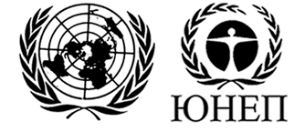 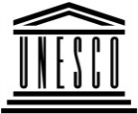 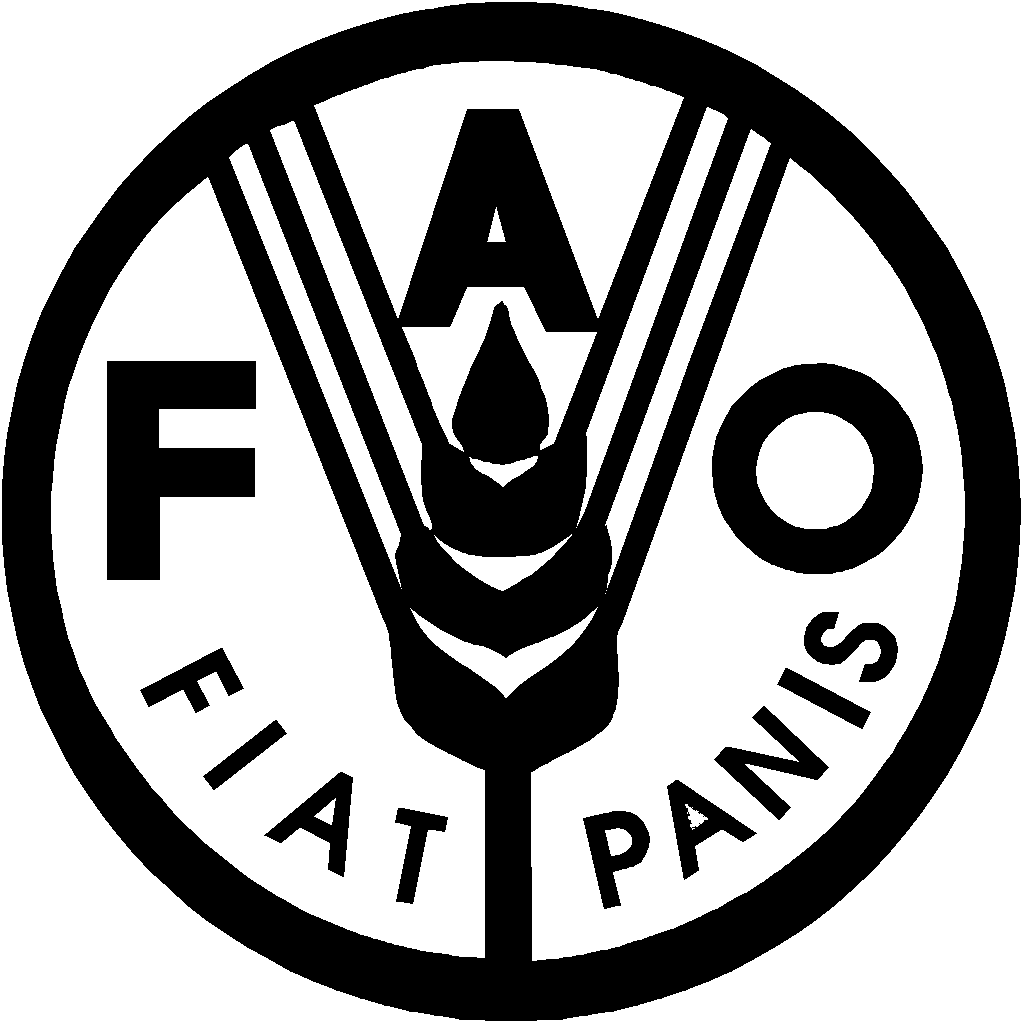 Продовольственная и сельскохозяйственная организация Объединенных Наций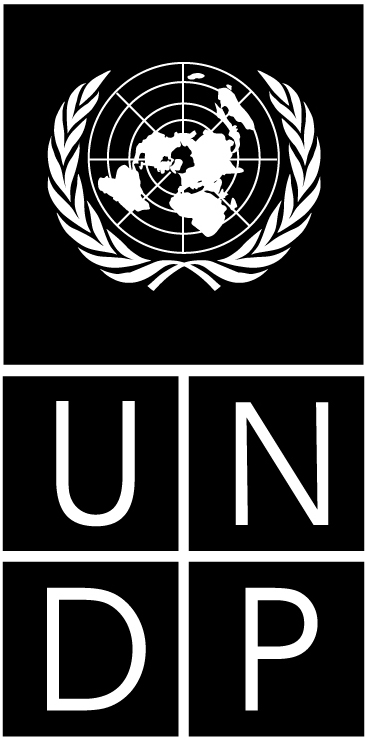 BESIPBES/8/2IPBES/8/2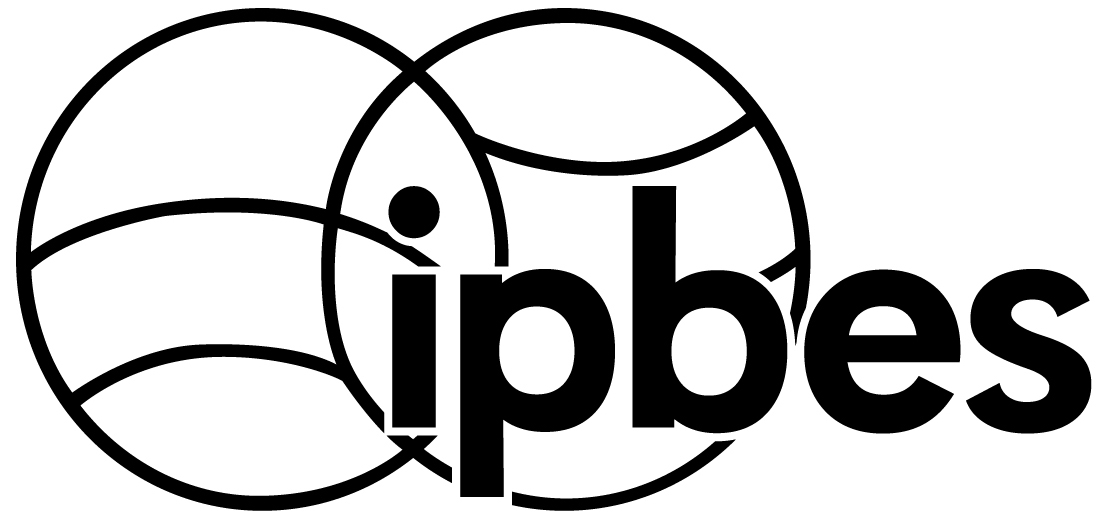 Межправительственная 
научно-политическая платформа по биоразнообразию и экосистемным услугамМежправительственная 
научно-политическая платформа по биоразнообразию и экосистемным услугамМежправительственная 
научно-политическая платформа по биоразнообразию и экосистемным услугамМежправительственная 
научно-политическая платформа по биоразнообразию и экосистемным услугамМежправительственная 
научно-политическая платформа по биоразнообразию и экосистемным услугамDistr.: General
19 March 2021RussianOriginal: EnglishDistr.: General
19 March 2021RussianOriginal: English